Connect to the Study Group SQL DB on Rkessler.com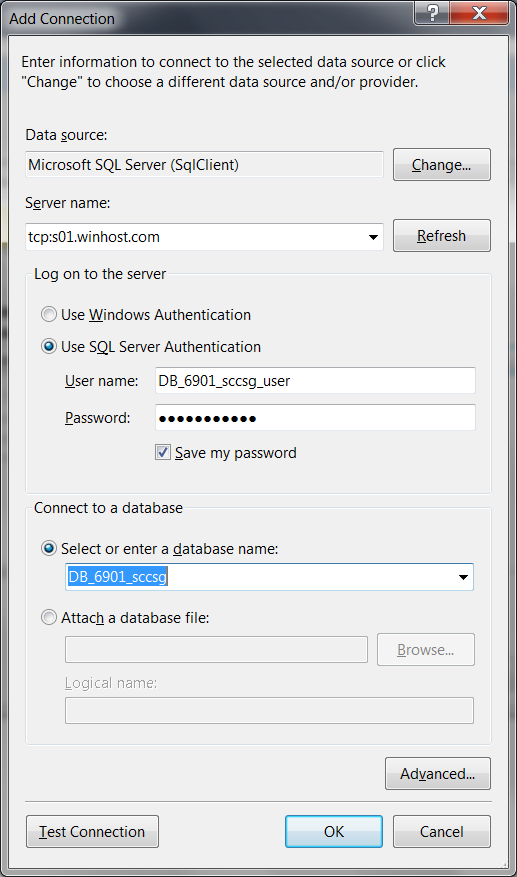 